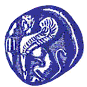 ΠΑΝΕΠΙΣΤΗΜΙΟ ΑΙΓΑΙΟΥΣΧΟΛΗ ΑΝΘΡΩΠΙΣΤΙΚΩΝ ΕΠΙΣΤΗΜΩΝΠΑΙΔΑΓΩΓΙΚΟ ΤΜΗΜΑ ΔΗΜΟΤΙΚΗΣ ΕΚΠΑΙΔΕΥΣΗΣΔιαθεματική προσέγγιση του μαθήματος «Παιδαγωγικά της Λαογραφίας» με το γνωστικό αντικείμενο της «Γλώσσας» στα πλαίσια των πρακτικών ασκήσεων Γ΄ φάσης.Διδάσκων: Κατσαδώρος Γεώργιος Παρζήνας ΚωνσταντίνοςΑ.Μ.: 411/2006192E-mail:pre06192@rhodes.aegean.grΕΞΑΜΗΝΟ:  8ΟΡΟΔΟΣ 2010ΠΕΡΙΕΧΟΜΕΝΑ                                                                                                                                               Σελ.Ορισμός- Προκαταρκτικά- Αντικείμενο διδασκαλίας- περιεχόμενο       μαθήματος………………………………………………………………………………………….3Στόχοι διδασκαλίας- γνώσεις και δεξιότητες που καλούνται να αποκτήσουν οι μαθητές……………………………………………………………………..4Περιγραφή- πορεία διδασκαλίας……………………………………………………….5Φωτοαντίγραφο με άσκηση……………………………………………………………….9Αυτοαξιολόγηση διδασκαλίας…………………………………………………………….10Βεβαίωση διδασκαλίας……………………………………………………………………….11Βιβλιογραφία………………………………………………………………………………………12ΟρισμόςΑρχικά, πριν την περιγραφή της διδασκαλίας θα αναφέρουμε έναν ορισμός της διαθεματικής  προσέγγισης της διδασκαλίας.  Με τον όρο διαθεματική προσέγγιση εννοείται εκείνη η μορφή διδασκαλίας κατά την οποία το περιεχόμενο της διδασκαλίας ενοποιείται, δηλαδή δεν κατακερματίζεται η γνώση στα επιμέρους γνωστικά αντικείμενα τα οποία συνεισφέρουν ολιστικά στη διερεύνηση και μελέτη ενός θέματος, ζητήματος ή προβλήματος.ΠροκαταρκτικάΣΧΟΛΕΙΟ: 12Ο ΔΗΜΟΤΙΚΟ ΣΧΟΛΕΙΟ ΠΟΛΕΩΣ ΡΟΔΟΥ ΤΑΞΗ: Γ1΄ Δημοτικού      ΑΡΙΘΜΟΣ ΜΑΘΗΤΩΝ: 28ΔΙΔΑΣΚΟΥΣΑ: Βασάλου  Δήμητρα ΗΜΕΡΟΜΗΝΙΑ: 26/04/2010Πρώτη διδακτική περίοδος (1η και 2η ώρα, διάρκεια 90’)  Αντικείμενο διδασκαλίας- περιεχόμενο μαθήματοςΜΑΘΗΜΑ: «Μια αληθινή ιστορία». Πρβλ. Ευάγγελος Ιντζίδης, Αθανάσιος Παπαδόπουλος, Αριστοτέλης Σιούτης, Αικατερίνη Τικτοπούλου, (2006) Γλώσσα Γ ΄ Δημοτικού, τρίτο τεύχος. Τα απίθανα μολύβια Ο.Ε.Δ.Β. -1η έκδοση, σσ.15- 18. Στη συγκεκριμένη διδασκαλία επιχειρήθηκε να πραγματοποιηθεί μια διαθεματική προσέγγιση του μαθήματος «Παιδαγωγικά της Λαογραφίας» με το γνωστικό αντικείμενο της «γλώσσας».  Σκοπός της συγκεκριμένης διδασκαλίας μέσω της διαθεματικής προσέγγισης ήταν να «ξεφύγουν» οι μαθητές  από τα πλαίσια της παραδοσιακής διδασκαλίας και να τους δοθεί η ευκαιρία να κατανοήσουν ότι υπάρχει δυνατότητα να προσεγγίσουν ένα γνωστικό αντικείμενο με πολλούς διαφορετικούς τρόπους ανάλογα με τα ενδιαφέροντα τους. Επίσης καθώς η διαθεματική διδασκαλία προωθεί τις παιδαγωγικές αρχές του παιδοκεντρισμού προάγει τη δεξιότητα της αυτομόρφωσης και τοποθετεί το μαθητή στο κέντρο της εκπαιδευτικής προσπάθειας. Στόχοι διδασκαλίας- γνώσεις και δεξιότητες που καλούνται να αποκτήσουν οι μαθητές:Στο τέλος της διδασκαλίας οι μαθητές θα είναι σε θέση:Γνωστικοί στόχοι: Να γνωρίζουν τι μελετάει η λαογραφία.Να γνωρίζουν ορισμένες παραδόσεις και προκαταλήψεις που προέρχονται από τη λαϊκή πίστη του ελληνικού αλλά και ξένων λαών και σχετίζονται με το φεγγάρι.Δεξιότητες: Να προσεγγίζουν ένα θέμα/ζήτημα/πρόβλημα με διαφορετικούς τρόπους μέσω της σύνδεσης με άλλα γνωστικά αντικείμενα. Να εκφράζουν τις απόψεις τους για ένα θέμα βασιζόμενοι στις προγνώσεις και τις εμπειρίες τους.Περιγραφή- πορεία διδασκαλίαςΤο κείμενο του σχολικού εγχειριδίου, ένα κείμενο με πολλά φανταστικά στοιχεία, είχε τίτλο «Μια αληθινή ιστορία» και αναφερόταν σε κάποιον ο οποίος έχοντας κουραστεί από την καθημερινότητα, ναύλωσε ένα καράβι με διαλεχτό πλήρωμα και καλό καπετάνιο και όλοι μαζί ταξίδεψαν στο φεγγάρι όπου είδαν πολλά παράξενα πλάσματα και συνάντησαν τον Ενδυμίωνα, τον βασιλιά του φεγγαριού. Αρχικά η διδασκαλία επικεντρώθηκε στο γνωστικό αντικείμενο της γλώσσας. Αφού διαβάσαμε το μάθημα και συζητήσαμε για το περιεχόμενο του, προχωρήσαμε στις ερωτήσεις και τις ασκήσεις του βιβλίου. Η πρώτη άσκηση στη σελίδα 16 μου έδωσε την ευκαιρία να εξετάσω αν και ποιοι μαθητές γνώριζαν την επιστήμη της Λαογραφίας και το αντικείμενο της και λειτούργησε ως αφόρμηση προκειμένου να πραγματοποιηθεί σύνδεση μεταξύ των δύο γνωστικών αντικειμένων.  Αφού οι μαθητές απάντησαν στην 1η  ερώτηση του βιβλίου («γιατί πιστεύετε ότι ο συγγραφέας έδωσε αυτόν τον τίτλο στο κείμενο;») ότι το έκανε για να προκαλέσει το ενδιαφέρον μας, τους ρώτησα αν έχουν ακούσει άλλες ιστορίες που παρουσιάζονται ως αληθινές μέσα από την παράδοση του τόπου τους. Ορισμένοι μαθητές ανέφεραν τους καλικάντζαρους, κάποιοι τις μάγισσες και κάποιοι τα φαντάσματα. Στη συνέχεια τους ρώτησα αν ήξεραν ποια επιστήμη μελετά τις ιστορίες αυτές που συχνά γνωρίζουμε από τις γιαγιάδες και τους παππούδες μας και σχετίζονται με πολλές παραδόσεις και έθιμα. Μόνο ένας μαθητής (ο οποίος όπως πληροφορήθηκα από την δασκάλα ήταν ο πιο «δυνατός» μαθητής της τάξης) ανέφερε πως είναι η Λαογραφία και εξήγησε στους συμμαθητές του ότι η επιστήμη αυτή μελετάει τα έθιμα και τις παραδόσεις του λαού και την ενδυμασία του. Εγώ με τη σειρά μου στη φάση της προσφοράς συμπλήρωσα πως ως Λαογραφία ορίζεται εκείνη η επιστήμη που ασχολείται με όλες τις εκφάνσεις του λαϊκού πολιτισμού όπως: τροφές και ποτά, ενδύματα και καλλωπισμός, λαϊκές τέχνες, λατρεία, θρησκευτική ζωή, δημώδης μετεωρολογία, φυτά, ζώα, μύθοι, παραδόσεις, παροιμίες, αινίγματα, λαϊκό θέατρο, καθημερινά έθιμα, παιχνίδια, σχολική ζωή κ.α.). Γενικά εξετάζει, καταγράφει και ταξινομεί όλα όσα ένας λαός κατά παράδοση λέγει, ενεργεί και πράττει σε συλλογικό επίπεδο. Στη συνέχεια ασχοληθήκαμε με τις υπόλοιπες ασκήσεις του βιβλίου. Η άσκηση 5 στη σελίδα 17 σηματοδότησε τη φάση της επεξεργασίας: «Τα μυστικά του φεγγαριού», «Η Σελήνη που πότε μεγαλώνει και πότε μικραίνει, πότε φωτίζει και πότε σβήνει, ήταν ένα μεγάλο μυστήριο για τους αρχαίους λαούς. Στην ιστορία που διάβασες πώς ταξιδεύουν οι ήρωες στη Σελήνη και πώς περιγράφουν τον πλανήτη και τη ζωή πάνω σε αυτόν;» με βοήθησε να αναφερθώ στις αντιλήψεις και τις παραδόσεις που είχαν και έχουν οι λαοί για το φεγγάρι. Πρώτιστα ρώτησα τους μαθητές αν γνωρίζουν παραδόσεις, αντιλήψεις και προκαταλήψεις που αναφέρονται στο φεγγάρι. Ορισμένοι μαθητές ανέφεραν πάλι τους βρικόλακες, τους λυκανθρώπους και τις μάγισσες που εμφανίζονται όταν έχει πανσέληνο. Οι πιο ενδιαφέρουσες από αυτές που ανέφεραν οι μαθητές ήταν οι εξής: -Λίγο πριν από την Πανσέληνο αν κόψουμε ξύλο αυτό θα είναι σταθερό, ευλύγιστο και ελαφρύ.-Τα χριστουγεννιάτικα έλατα που κόβονται πριν από την Πανσέληνο κρατούν τις βελόνες τους πολύ καιρό.-Τη μέρα που έχει πανσέληνο μπορούμε να φτιάχνουμε μαγικά φίλτρα.-Τα δέντρα που κλαδεύονται αυτή τη μέρα μπορεί να ξεραθούν.Αυτή όμως που μου έκανε περισσότερο εντύπωση από όλες μας την περιέγραψε ένας μαθητής από την Κρήτη:Κάποιος που θέλει να μάθει να παίζει λύρα πηγαίνει σε ένα σταυροδρόμι τα μεσάνυχτα με πανσέληνο, σχηματίζει έναν κύκλο στο έδαφος χρησιμοποιώντας ένα κρητικό μαχαίρι και αφού μπει μέσα στον κύκλο, παίζει λύρα για να τον ακούσουν οι μάγισσες και να έρθουν να τον μάθουν να παίζει καλύτερα. Η τελετουργία αυτή ονομάζεται Νταβέτι. Ομολογώ πως δεν γνώριζα την συγκεκριμένη παράδοση  και την αναζήτησα στο διαδίκτυο. Βρήκα λοιπόν πως την πιο χαρακτηριστική περιγραφή για τη χάραξη του μαγικού κύκλου με μαυρομάνικο μαχαίρι στην Κρήτη, με σκοπό την επίτευξη μαγικού σκοπού, μας τη δίνει ο Νικόλαος Πολίτης, περιγράφοντας τη διδασκαλία του λυράρη, από τις Νεράιδες, για να παίζει με δεξιοτεχνία τη λύρα του: Όποιος θέλει να μάθει να παίζει καλά λύρα πηγαίνει μεσάνυχτα σε ένα έρημο σταυροδρόμι, κι εκεί χαράζει κάτω στη γη με μαυρομάνικο μαχαίρι ένα γύρο, μπαίνει μέσα, κάθεται και παίζει. Σε λίγο έρχονται ολούθε οι Νεράιδες και τον τριγυρνούν. Ο σκοπός τους δεν είναι καλός, θέλουν να τον πατάξουν. Μα αφού δεν μπορούν να μπουν στον κύκλο που είναι χαραγμένος με μαυρομάνικο μαχαίρι, κοιτάζουν με κάθε τρόπο να τον ξεπλανέψουν και να τον τραβήξουν έξω. Του λένε γλυκά λόγια, όμορφα τραγούδια και του κάνουν χίλια - δύο τσακίσματα, μα εκείνος αν είναι φρόνιμος πρέπει να εξακολουθεί να παίζει ατάραχος λύρα χωρίς να βγει από τον κύκλο. Αφού δεν τα καταφέρουν τον καλούν να βγει από τον κύκλο για να τον μάθουν να παίζει καλύτερα λύρα. Εκείνος τίποτα. Τότε του ζητούν τη λύρα. Ο λυράρης τη δίνει, φυλάγεται όμως να μη βγει έξω από τον κύκλο το χέρι ή άλλο μέρος του σώματος, γιατί του κόβεται ή ζουρλαίνεται. Ο Ν. Πολίτης περιγράφει ότι η παράδοση της λύρας από το λυράρη στις νεράιδες και αντίστροφα από τις νεράιδες στο λυράρη, χωρίς να περνάει κανένας τα όρια του κύκλου που χαράχθηκε με το μαυρομάνικο μαχαίρι, συνεχίζεται όλη τη νύχτα μέχρι να λαλήσει ο πρώτος κόκορας. Τότε εκείνες του ζητούν να τους δώσει κάτι δικό του και για αντάλλαγμα θα του μάθουν να παίζει λύρα σαν αυτές. Ο λυράρης τους δίνει συνήθως ένα νύχι του και εκείνες του μαθαίνουν να παίζει με εξαιρετική δεξιοτεχνία κι ύστερα χάνονται με το πρώτο φως της ημέρας. Από τη μεριά μου ανέφερα ορισμένες παραδόσεις που σχετίζονται με το φεγγάρι όπως ότι σύμφωνα με τη λαϊκή πίστη γύρω από τη σεληνιακή μαγεία, η οποία έχει τις ρίζες της στην αρχαιότητα, οι μάγισσες μπορούσαν να κατεβάζουν το φεγγάρι από τον ουρανό για να παρασκευάσουν ερωτικά φίλτρα. Ένας μαθητής τότε ανέφερε ότι είχε ακούσει την παράδοση για το «άρμεγμα» του φεγγαριού όπου οι μάγισσες κατέβαζαν το φεγγάρι για να πάρουν το γάλα του και να φτιάξουν ξόρκια και να κάνουν μάγια. Επίσης ανέφερα ότι στα αρχαία χρόνια θεωρούσαν ότι η Σελήνη ως νυκτερινή θεότητα που ήταν, έβλεπε από τον ουρανό όλες τις πράξεις των ανθρώπων και γι’ αυτό την επικαλούνταν όσοι ορκίζονταν και οι ερωτευμένες γυναίκες. Στα κλασικά χρόνια το «κατέβασμα» του φεγγαριού ήταν έργο των μαγισσών της Θεσσαλίας και γριών γυναικών, ενώ μετέπειτα από τον 9ο ως τον 12ο αιώνα αυτή η ιδιότητα αποδιδόταν στους αθίγγανους.Ακόμα στους Ραφταναίους Ιωαννίνων το βράδυ που είχε την πανσέληνο του Μαρτίου, συγκεντρώνονταν τα παιδιά σε ομάδες, έβγαζαν τις ζώνες τους και αφού σταύρωναν με αυτή το φεγγάρι έλεγαν: «Φεγγαράκι μου μαρτίσιο δείξε μου με ποιόν/ ποια θα ζήσω. Κατόπιν έριχναν τη ζώνη πίσω τους, χωρίς να γυρίζουν να δουν πού έπεσε. Το βράδυ πίστευαν πως θα έβλεπαν στον ύπνο τους το μελλοντικό γαμπρό ή τη νύφη.  Τέλος στη φάση της αξιολόγησης ανέφερα στα παιδιά τις εξής παραδόσεις: Μια πολύ παλιά Σουδανική παράδοση της φυλής Σιλλούκ αναφέρει: «Τον παλιό καιρό οι άνθρωποι ανέβαιναν στο φεγγάρι από κάποιο ανηφορικό δρόμο αλλά μετά κουράστηκαν και δεν μπορούσαν ν' ανέβουν».
Τα Ινδικά χειρόγραφα αναφέρουν ότι «οι Έλληνες θεοί πολέμησαν εναντίον των κατοίκων της σελήνης και των συμμάχων της.» και τους ζήτησα να βρουν κοινά στοιχεία με το μάθημα.Οι μαθητές ανέφεραν πως και οι Σιλλούκ ανέβαιναν στο φεγγάρι όπως οι ήρωες του κειμένου και πως στο φεγγάρι ζούσαν άνθρωποι σύμφωνα με τα ινδικά χειρόγραφα όπως και ο Ενδυμίωνας.Για το σπίτι έδωσα στα παιδιά την παρακάτω εργασία σε φυλλάδιο:ΛαογραφίαΟνοματεπώνυμο:………………………………….Ημερομηνία:…………………………………Άσκηση: Να γράψετε τουλάχιστον μια παράδοση/έθιμο του τόπου καταγωγής σας.Αυτοαξιολόγηση διδασκαλίαςΘα μπορούσα να πω πως η διδασκαλία ήταν επιτυχημένη κι αυτό οφείλεται στο ότι οι μαθητές έδειχναν να καταλαβαίνουν το όσα τους έλεγα και τα όσα συζητούσαμε. Το κλίμα της τάξης ήταν πολύ καλό και αυτό οφείλεται σε ένα βαθμό στο γεγονός ότι οι μαθητές με γνώρισαν στην προηγούμενη φάση των πρακτικών. Καθ’ όλη τη διάρκεια της διδασκαλίας έδινα ευκαιρίες στους μαθητές για να εκφράσουν τις απόψεις τους ή τυχόν απορίες τους. Επίσης, ενίσχυα στο μέτρο του δυνατού το διάλογο και την ανταλλαγή απόψεων και έθετα αρκετά συχνά ερωτήσεις για να κατευθύνω τους μαθητές, προσπαθώντας όμως παράλληλα να μη χάνω τον έλεγχο της τάξης. Όταν έδωσα στα παιδιά στο τέλος της διδακτικής ώρας τα φυλλάδια με την άσκηση, οι περισσότεροι μαθητές ήταν πρόθυμοι και ήξεραν να απαντήσουν, πράγμα που υποδηλώνει πως είχαν κατανοήσει σε ικανοποιητικό βαθμό τα όσα ειπώθηκαν κατά τη διάρκεια της διδασκαλίας και πως επιτεύχθηκαν οι περισσότεροι στόχοι από τους περισσότερους μαθητές (σε ποσοστό 80%), σε μεγαλύτερο βαθμό όμως οι γνωστικοί και σε μικρότερο οι δεξιότητες οι οποίες ήταν πιο γενικές και αφηρημένες κάτι που μάλλον δυσκόλεψε τους μαθητές. Αν πραγματοποιούσα ξανά την ίδια διδασκαλία στην ίδια τάξη θα εφάρμοζα την ομαδοσυνεργατική διδασκαλία και θα χρησιμοποιούσα τα νέα Μέσα προκειμένου να προκαλέσω σε μεγαλύτερο βαθμό την περιέργεια και το ενδιαφέρον των μαθητών και να αναπτύξω το αίσθημα της συνεργασίας και της επικοινωνίας μεταξύ τους.Τέλος αξίζει να αναφέρω πως οι περισσότεροι μαθητές μου είπαν πως γνώριζαν τις παραδόσεις και τις αντιλήψεις που ανέφεραν γιατί ζούσαν στο ίδιο σπίτι με τις γιαγιάδες τους οι οποίες τους τα έλεγαν.   Βεβαίωση διδασκαλίαςΒιβλιογραφίαhttp://www.explorecrete.com/greek/cretan-dagger-2-GR.htmΠρβλ. Ευάγγελος Ιντζίδης, Αθανάσιος Παπαδόπουλος, Αριστοτέλης Σιούτης, Αικατερίνη Τικτοπούλου, Τα απίθανα μολύβια, Γλώσσα Γ ΄ Δημοτικού, τρίτο τεύχος,1η έκδοση, Αθήνα, Ο.Ε.Δ.Β, 2006.Δημήτριος Σ. Μπενέκος, Πολιτισμική παράδοση και Εκπαίδευση, πρώτη έκδοση, Αθήνα, Τυπωθήτω-Γιώργος Δάρδανος, 2006. Τόπος καταγωγήςΠαράδοση/έθιμο